П А М’Я Т К Апо відбору зразків від диких кабанів для дослідження на АЧСАфриканська чума свиней – контагіозне вірусне захворювання, що супроводжується гарячкою, крововиливами у всіх органах, синюшністю шкіри у різних ділянках тіла, високою летальністю.Відбір зразків матеріалу здійснюється лише фахівцем ветеринарної медицини.Для потреб негайної діагностики чи моніторингових досліджень від відстріляних здорових чи хворих кабанів відбирають: лімфатичні вузли (підщелепові, брижжові) - цілком, частину селезінки (5-10 гр), легень (5х5 см), 1/3 частину нирок, кров (5-10 мл).При виявленні трупу кабана у процесі розкладу відбирають трубчату кістку.Кожну пробу патологічного матеріалу уміщують у стерильні флакони, герметично закривають гумовими корками, обгортають марлею, зволоженою розчинами дезінфектантів (5% розчин хлораміну, 20% розчин хлорного вапна), вміщують у поліетиленовий пакет, вкладають у термос із льодом і направляють нарочним у Державний науково-дослідний інститут з лабораторної діагностики та ветеринарно- санітарної експертизи (м. Київ, вул. Донецька, 30).До відібраних зразків додається супровідна, де відображено :вид тварини, дата відбору матеріалу;перелік зразків;місце відстрілу кабана чи виявлення трупу (адреса, назва угідь);ПІБ спеціаліста ветеринарної медицини, його адреса і телефон.При можливості труп кабана повинен бути захоронений на глибину не менше 2-х метрів або спалений. При відсутності такої можливості – координати трупу кабана повідомляють у найближчу державну службу ветеринарної медицини. При відборі проб необхідно дотримуватись ветеринарно-санітарних правил та особистої гігієни.По можливості, відібрати від диких кабанів сироватку крові (кров в кількості 100- 200 мл, поставити в тепле темне місце на 1 год., а потім в холодильник (при 4 °С) на 18-20 год. Сироватку (прозора, світло-жовта рідина), що відстоялась злити в окремий посуд;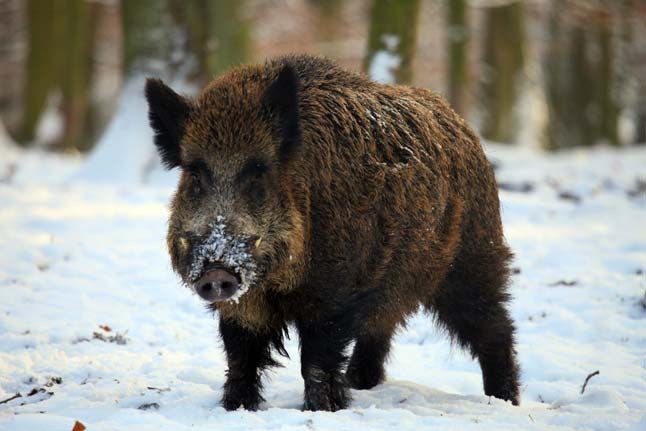 